ESCOLA MUNICIPAL INFANTIL PREFEITO ALCIDES FERRARIPROFESSORA: SAMARA GONÇALVES MACHADO FORCHESATTOSUGESTÃO DE ATIVIDADE COMPLEMENTAR DE INGLÊS – Pré III
ORIENTAÇÕES: ESTAS ATIVIDADES SÃO SOBRE A PALAVRA MOTHER E MON (MÃE / MAMÃE). ESTIMULE SEU FILHO A REPETIR AS PALAVRAS. DIGA A ELE O SIGNIFICADO DAS PALAVRINHAS.DÊ A ELE UMA FOLHA EM BRANCO E ORIENTE QUE ESCREVA MOTHER, I LOVE YOU.( MAMÃE EU AMO VOCÊ). PEÇA PARA SEU FILHO FAZER UM DESENHO DA MAMÃE.  SE CONSEGUIR ENVIE UMA FOTO OU VÍDEO DE SEU FILHO COM A ATIVIDADE PRONTA / REALIZANDO OU PRONUNCIANDO AS PALAVRINHAS PARA MEU NÚMERO TEACHER SAMARA 49999190266 OU POSTE NO FACEBOOK MARCANDO A ESCOLA ALCIDES FERRARI.- UM DESENHO BEM LINDO PARA PINTAR PARA A MOTHER.MOTHER I LOVE YOU!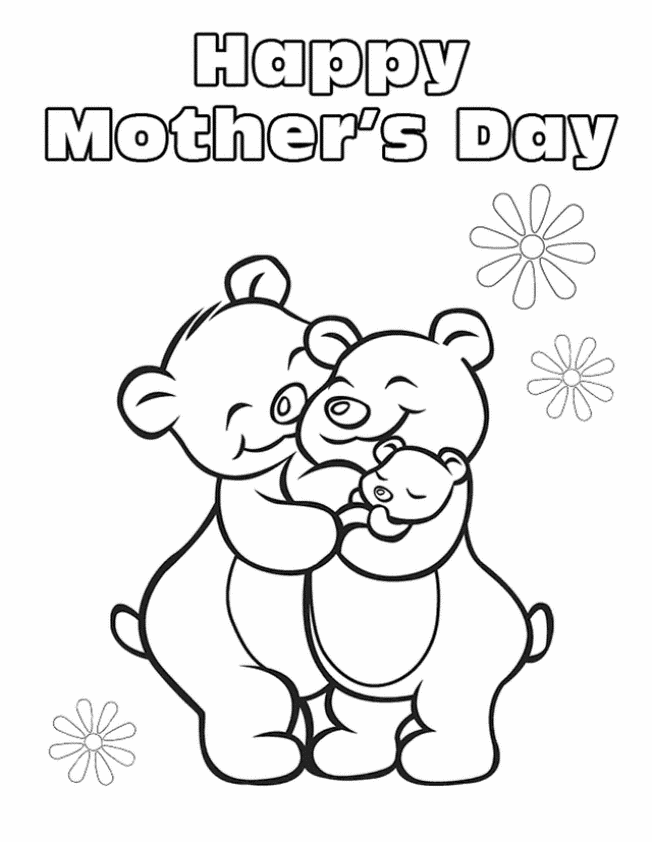 